Use what you know about calculating the area of other shapes 
to determine an approximate area of this circle.How close can you get to the actual area of the circle?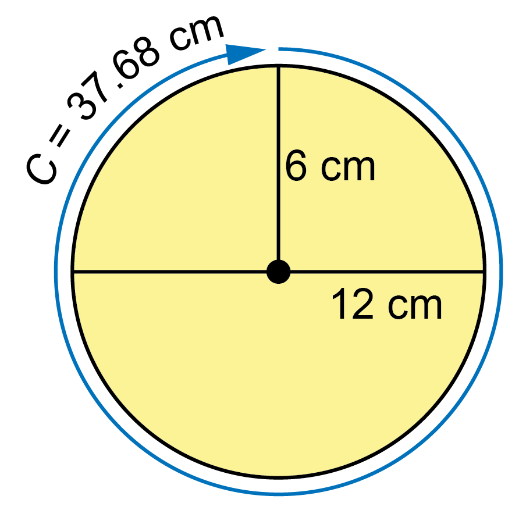 